（１）業務範囲について可能な限り具体的に記載してください。図は任意様式としても構いません。様式は２枚以上としても構いません。補足資料がある場合は添付してください。（２）導入機能及び活用方策について可能な限り具体的に記載してください。図は任意様式としても構いません。様式は２枚以上としても構いません。補足資料がある場合は添付してください。配置図やゾーニング等の下図として自由にお使いください。図は任意様式としても構いません。配置図やゾーニング等の下図として自由にお使いください。図は任意様式としても構いません。（３）事業スキームについて可能な限り具体的に記載してください。図は任意様式としても構いません。様式は２枚以上としても構いません。補足資料がある場合は添付してください。（４）事業費・事業期間中の収支計画について可能な限り具体的に記載してください。図は任意様式としても構いません。様式は２枚以上としても構いません。補足資料がある場合は添付してください。（５）本事業への参画意向について可能な限り具体的に記載してください。図は任意様式としても構いません。様式は２枚以上としても構いません。補足資料がある場合は添付してください。（６）その他可能な限り具体的に記載してください。図は任意様式としても構いません。様式は２枚以上としても構いません。補足資料がある場合は添付してください。①参画する場合の役割（代表企業・構成企業等）②希望する業務範囲　※該当する業務内容に○をつけてください。■ロクハ公園プールに関する業務1.設計業務　 2.建設業務　 3.維持管理業務　 4.運営業務　 5.自主事業　 6.その他業務■ロクハ公園全体に関する業務1.維持管理業務　 2.運営業務　 3.自主事業　 4.その他業務（上記回答の理由、具体的な業務内容）③コンソーシアムの組成が考えられる民間事業者の概要④その他、業務範囲に関する意見・提案等①集客ターゲット、施設コンセプトの概要①集客ターゲット、施設コンセプトの概要②導入が想定されるプール施設（例：流水プール、スライダープール、幼児プール等）②導入が想定されるプール施設（例：流水プール、スライダープール、幼児プール等）12345③導入が想定されるプール付帯施設（例：売店、レストラン、休憩スペース等）③導入が想定されるプール付帯施設（例：売店、レストラン、休憩スペース等）12345④導入機能に関する具体的な内容（施設の規模・利用イメージ・配置計画・動線計画等）④導入機能に関する具体的な内容（施設の規模・利用イメージ・配置計画・動線計画等）※次頁に添付している別紙の図面等も活用の上、可能な限り具体的に提案ください。※次頁に添付している別紙の図面等も活用の上、可能な限り具体的に提案ください。⑤想定されるソフト面での活用方策（ロクハ公園全体の活用を含む）⑤想定されるソフト面での活用方策（ロクハ公園全体の活用を含む）⑥その他、導入機能・活用方策に関する意見・提案⑥その他、導入機能・活用方策に関する意見・提案④導入機能に関する具体的な内容（施設の規模・利用イメージ・配置計画・動線計画等）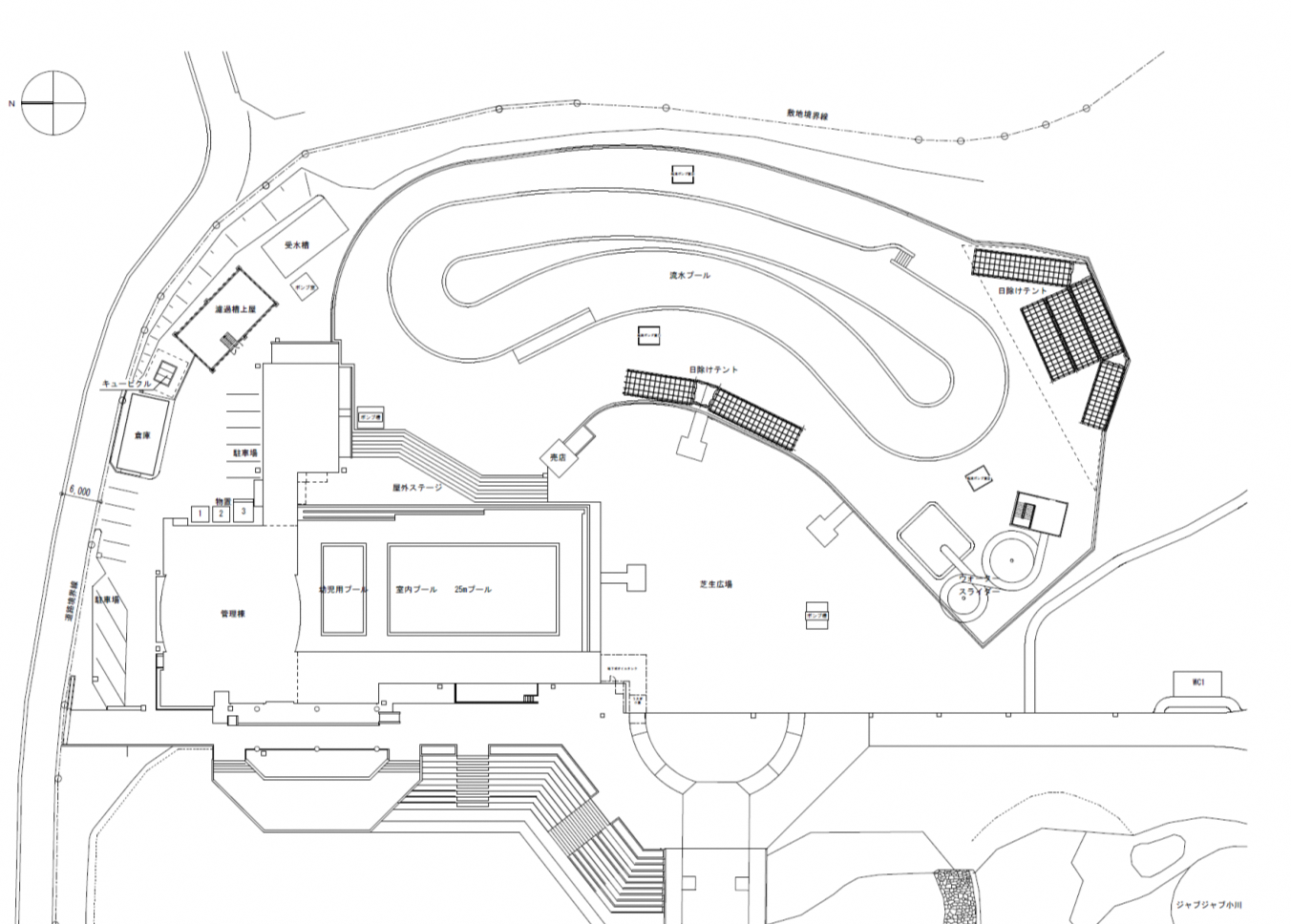 ④導入機能に関する具体的な内容（施設の規模・利用イメージ・配置計画・動線計画等）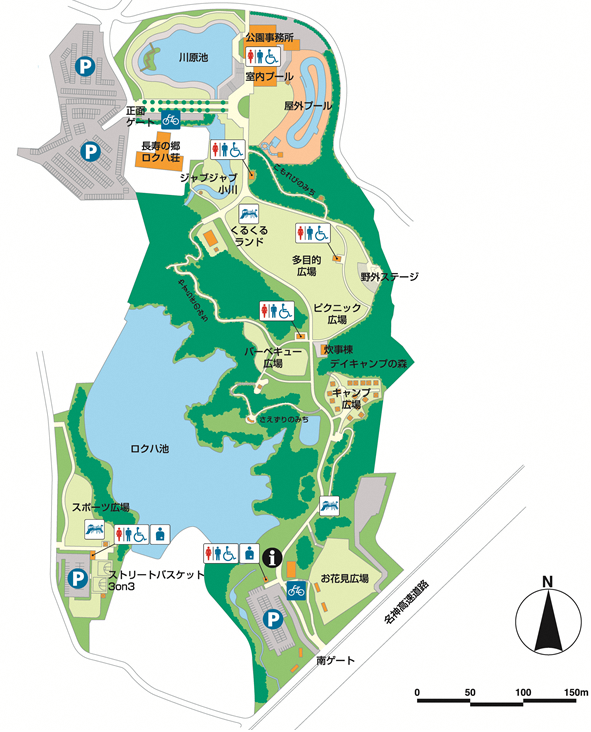 ①望ましいと考える事業手法②望ましいと考える事業期間③官民リスク分担に関する提案④想定される事業スケジュール（例　設計・建設期間：令和●～●年度、維持管理・運営期間：令和●～●年度）⑤その他、事業スキームに関する意見・提案■事業費・事業期間中の収支計画に関する提案（別添の参考様式もご活用ください）①本事業への参画意向　※以下の中から当てはまるものに○をつけてください。1.参画したい　　2.条件によっては参画したい　　3.参画したくない（参画困難）（上記回答の理由）②本事業への参加する場合に障壁となる要因等③必要と考える市からの支援策④その他、本事業への参画に関する意見・提案■その他、本事業に関する意見・要望・提案等